VÄLKOMNA PÅ PRIVAT TRÄNING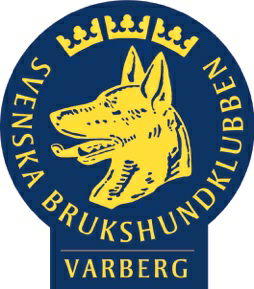 XXXX-XX-XX klockan xx har ni tid för privat träning.Plats: Varbergs Brukshundklubb (ute på stora planen)Ta med dig: Din hunds godaste godis! Flera sorter och gärna mjukt (korv, köttbulle, leverpastej) – och MYCKET mer än du tror! Leksaker att belöna med.Tuggben och filt att ligga på till din hund i pauser. Skål och vatten till din hund och dig själv.Penna och papper om du vill anteckna personliga råd.Att tänka på:Ha vanligt koppel (inte flexi) och halsband eller sele på din hund. Rasta hunden innan träningBetalning sker till Bankgiro 836-0448. Märk betalningen med "Privat träning". Privatträning kostar 450kr/h. Hör gärna av dig om du har några frågor. VARMT VÄLKOMNA TILL VARBERGS BRUKSHUNDKLUBB
Ditt namn 
Ditt telefonnummerDin mail Besök gärna vår hemsida: www.varbergsbk.se 